Publicado en Valencia el 24/05/2022 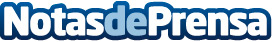 Las flores de temporada del mes de mayo según Absoluta FloraEl mes de mayo es el mes de las flores por excelencia, los campos se llenan de color y aromas floralesDatos de contacto:Josep Artés961810859Nota de prensa publicada en: https://www.notasdeprensa.es/las-flores-de-temporada-del-mes-de-mayo-segun Categorias: Fotografía Interiorismo Moda Sociedad Valencia Jardín/Terraza http://www.notasdeprensa.es